CURRICULUM VITAECURRICULUM VITAECURRICULUM VITAECURRICULUM VITAE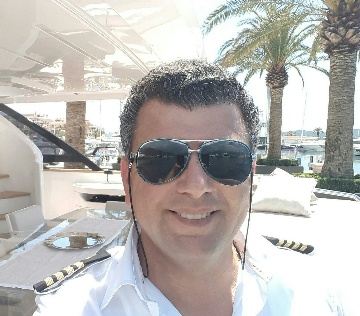 PERSONNEL IDENTIFICATIONNamePIERREPIERREPIERREPIERREPIERREPIERREPIERREPIERREDate of Birth4/14/19684/14/19684/14/19684/14/19684/14/19684/14/19684/14/19684/14/1968Place of BirthHaret Horeik ( Beirut )Haret Horeik ( Beirut )Haret Horeik ( Beirut )Haret Horeik ( Beirut )Haret Horeik ( Beirut )Haret Horeik ( Beirut )Haret Horeik ( Beirut )Haret Horeik ( Beirut )NationalityLebaneseLebaneseLebaneseLebaneseLebaneseLebaneseLebaneseLebaneseHeight / Weight1.73 m  /  82 Kg1.73 m  /  82 Kg1.73 m  /  82 Kg1.73 m  /  82 Kg1.73 m  /  82 Kg1.73 m  /  82 Kg1.73 m  /  82 Kg1.73 m  /  82 KgMarital StatusMarried ( 2 Kids )Married ( 2 Kids )Married ( 2 Kids )Married ( 2 Kids )Married ( 2 Kids )Married ( 2 Kids )Married ( 2 Kids )Married ( 2 Kids )EmailPierre.380238@2freemail.com Pierre.380238@2freemail.com Pierre.380238@2freemail.com Pierre.380238@2freemail.com Pierre.380238@2freemail.com Pierre.380238@2freemail.com Pierre.380238@2freemail.com Pierre.380238@2freemail.com EDUCATIONEDUCATIONEDUCATIONEDUCATIONEDUCATIONEDUCATIONEDUCATIONEDUCATIONSchoolDegreeDegreeDegreeDegreeDegreeDegreeDegreeDegreeYearYearCentral – JouniehHigh SchoolHigh SchoolHigh SchoolHigh SchoolHigh SchoolHigh SchoolHigh SchoolHigh School1986 / 871986 / 87E.P.S.I.L. KaslikTS. Comp.SciencesTS. Comp.SciencesTS. Comp.SciencesTS. Comp.SciencesTS. Comp.SciencesTS. Comp.SciencesTS. Comp.SciencesTS. Comp.Sciences1988 / 891988 / 89NAVIGATION COURSES-ATCL KASLIKYACHT MASTERYACHT MASTERYACHT MASTERYACHT MASTERYACHT MASTERYACHT MASTERYACHT MASTERYACHT MASTER20042004MINISTRY OF TRANSPORTSTCW 95 CertificatesSTCW 95 CertificatesSTCW 95 CertificatesSTCW 95 CertificatesSTCW 95 CertificatesSTCW 95 CertificatesSTCW 95 CertificatesSTCW 95 CertificatesITALIAN CONVERGENCE TRAININGLATEST UPDATES & RESCUELATEST UPDATES & RESCUELATEST UPDATES & RESCUELATEST UPDATES & RESCUELATEST UPDATES & RESCUELATEST UPDATES & RESCUELATEST UPDATES & RESCUELATEST UPDATES & RESCUE20052005RIMAL DIVING CENTEROPEN WATER DIVINGOPEN WATER DIVINGOPEN WATER DIVINGOPEN WATER DIVINGOPEN WATER DIVINGOPEN WATER DIVINGOPEN WATER DIVINGOPEN WATER DIVING20062006North West Sailing Education -  MCA  -Batroun Marine AcademyInternational Merchant Marine of BelizeBlue Water Academy – Antibes FranceMASTER OF YACHTS 200 G.T, –IYT       GMDSS – ARPA – AIS – ECDISMASTER OF YACHTS 500 G.T.OOW – NAV & RADARMASTER OF YACHTS 200 G.T, –IYT       GMDSS – ARPA – AIS – ECDISMASTER OF YACHTS 500 G.T.OOW – NAV & RADARMASTER OF YACHTS 200 G.T, –IYT       GMDSS – ARPA – AIS – ECDISMASTER OF YACHTS 500 G.T.OOW – NAV & RADARMASTER OF YACHTS 200 G.T, –IYT       GMDSS – ARPA – AIS – ECDISMASTER OF YACHTS 500 G.T.OOW – NAV & RADARMASTER OF YACHTS 200 G.T, –IYT       GMDSS – ARPA – AIS – ECDISMASTER OF YACHTS 500 G.T.OOW – NAV & RADARMASTER OF YACHTS 200 G.T, –IYT       GMDSS – ARPA – AIS – ECDISMASTER OF YACHTS 500 G.T.OOW – NAV & RADARMASTER OF YACHTS 200 G.T, –IYT       GMDSS – ARPA – AIS – ECDISMASTER OF YACHTS 500 G.T.OOW – NAV & RADARMASTER OF YACHTS 200 G.T, –IYT       GMDSS – ARPA – AIS – ECDISMASTER OF YACHTS 500 G.T.OOW – NAV & RADAR20092011201420152009201120142015LANGUAGESLANGUAGESLANGUAGESLANGUAGESLANGUAGESLANGUAGESLANGUAGESLANGUAGESSpokenSpokenSpokenSpokenSpokenSpokenSpokenSpokenWrittenWrittenEnglishVery GoodVery GoodVery GoodVery GoodVery GoodVery GoodVery GoodVery GoodVery GoodVery GoodItalianGOODGOODGOODGOODGOODGOODGOODGOODGOODGOODFrenchVery GoodVery GoodVery GoodVery GoodVery GoodVery GoodVery GoodVery GoodVery GoodVery GoodArabicVery GoodVery GoodVery GoodVery GoodVery GoodVery GoodVery GoodVery GoodVery GoodVery Good                                                                        PROFESSIONAL EXPERIENCEEstablishmentsPositionPositionPositionPositionPositionPositionPositionPeriodPeriodPeriodRODRIGUEZ YACHTS 125’M/Y “ BABYLON ”                  Yacht Charters.AZIMUT 85. “ LADY LILO “Princess 67' " RAMSES "CAPTAINFreelancer CAPTAINCAPTAINCAPTAINFreelancer CAPTAINCAPTAINCAPTAINFreelancer CAPTAINCAPTAINCAPTAINFreelancer CAPTAINCAPTAINCAPTAINFreelancer CAPTAINCAPTAINCAPTAINFreelancer CAPTAINCAPTAINCAPTAINFreelancer CAPTAINCAPTAINSince December  2017Since May 2015July 2013/March 2015May 2010 / June 2013Since December  2017Since May 2015July 2013/March 2015May 2010 / June 2013Since December  2017Since May 2015July 2013/March 2015May 2010 / June 2013Princess 75'   M/Y " NUZHATY "CAPTAINCAPTAINCAPTAINCAPTAINCAPTAINCAPTAINCAPTAINApril 2009 / May 2010April 2009 / May 2010April 2009 / May 2010Royal Marine International Princess Yachts - Absolute - Sea Ray …    -Dubai – JordanCompany Manager & Delivery Captain Company Manager & Delivery Captain Company Manager & Delivery Captain Company Manager & Delivery Captain Company Manager & Delivery Captain Company Manager & Delivery Captain Company Manager & Delivery Captain July 2008 / Feb. 2009July 2008 / Feb. 2009July 2008 / Feb. 2009Leisure Marine Middle East Princess Yachts & Larson Boats - Dubai -Sales Manager & Delivery CaptainSales Manager & Delivery CaptainSales Manager & Delivery CaptainSales Manager & Delivery CaptainSales Manager & Delivery CaptainSales Manager & Delivery CaptainSales Manager & Delivery CaptainApril 2007 / June 2008April 2007 / June 2008April 2007 / June 2008Motor Yacht " LULU  III  "   Ferretti  88CAPTAINCAPTAINCAPTAINCAPTAINCAPTAINCAPTAINCAPTAINSept. to  Oct.06Sept. to  Oct.06Sept. to  Oct.06Mr. Wael ABDELGHAOUR 0096566813333Motor Yacht " MEDIT 8 " 56' PrincessCAPTAINCAPTAINCAPTAINCAPTAINCAPTAINCAPTAINCAPTAINJan.06 / Sept.06Jan.06 / Sept.06Jan.06 / Sept.06Mr. RIZK RIZK  ( Private Boat ) :Motor Yacht " THALYSSA "112'Costume LineCAPTAIN CAPTAIN CAPTAIN CAPTAIN CAPTAIN CAPTAIN CAPTAIN Aug. 02/Mar.06 Aug. 02/Mar.06 Aug. 02/Mar.06                      " VANILLA " 94' Costume Line CAPTAIN  CAPTAIN  CAPTAIN  CAPTAIN  CAPTAIN  CAPTAIN  CAPTAIN                      " ZYS IV RR " 80' Ferretti  Engineer  Engineer  Engineer  Engineer  Engineer  Engineer  EngineerA.T.C.L. Yacht Club " Kaslik "Marina ManagerMarina ManagerMarina ManagerMarina ManagerMarina ManagerMarina ManagerMarina ManagerMay 99/ Aug02May 99/ Aug02May 99/ Aug02AUDIO MARINE GROUP.SarbaBoat building & Remodeling & Assembly & SalesBoat building & Remodeling & Assembly & SalesBoat building & Remodeling & Assembly & SalesBoat building & Remodeling & Assembly & SalesBoat building & Remodeling & Assembly & SalesBoat building & Remodeling & Assembly & SalesBoat building & Remodeling & Assembly & SalesJune 88/Mar. 99June 88/Mar. 99June 88/Mar. 99Master Marine " Zouk "Boat Building & RenovationBoat Building & RenovationBoat Building & RenovationBoat Building & RenovationBoat Building & RenovationBoat Building & RenovationBoat Building & RenovationMar. 86/June 88Mar. 86/June 88Mar. 86/June 88CRUISING EXPERIENCEEASTERN MEDITERRANEAN - TURKEY – GREECE - ITALY SARDINIA / CORSICA – TUNISIAEASTERN MEDITERRANEAN - TURKEY – GREECE - ITALY SARDINIA / CORSICA – TUNISIAEASTERN MEDITERRANEAN - TURKEY – GREECE - ITALY SARDINIA / CORSICA – TUNISIAEASTERN MEDITERRANEAN - TURKEY – GREECE - ITALY SARDINIA / CORSICA – TUNISIAEASTERN MEDITERRANEAN - TURKEY – GREECE - ITALY SARDINIA / CORSICA – TUNISIAEASTERN MEDITERRANEAN - TURKEY – GREECE - ITALY SARDINIA / CORSICA – TUNISIAEASTERN MEDITERRANEAN - TURKEY – GREECE - ITALY SARDINIA / CORSICA – TUNISIA CôTE D'AZURE - SUEZ GULF - EGYPT – AQABA GULF - ARAB GULF - OMAN GULF – INDIA. CôTE D'AZURE - SUEZ GULF - EGYPT – AQABA GULF - ARAB GULF - OMAN GULF – INDIA. CôTE D'AZURE - SUEZ GULF - EGYPT – AQABA GULF - ARAB GULF - OMAN GULF – INDIA. CôTE D'AZURE - SUEZ GULF - EGYPT – AQABA GULF - ARAB GULF - OMAN GULF – INDIA. CôTE D'AZURE - SUEZ GULF - EGYPT – AQABA GULF - ARAB GULF - OMAN GULF – INDIA. CôTE D'AZURE - SUEZ GULF - EGYPT – AQABA GULF - ARAB GULF - OMAN GULF – INDIA. CôTE D'AZURE - SUEZ GULF - EGYPT – AQABA GULF - ARAB GULF - OMAN GULF – INDIA.EXPERIENCEYacht agencies and marina management and Deliveries and customer support and Navigation,BOAT BUILDING & MODIFICATION & RESTORATION & GENERAL MAINTENANCE.Yacht agencies and marina management and Deliveries and customer support and Navigation,BOAT BUILDING & MODIFICATION & RESTORATION & GENERAL MAINTENANCE.Yacht agencies and marina management and Deliveries and customer support and Navigation,BOAT BUILDING & MODIFICATION & RESTORATION & GENERAL MAINTENANCE.Yacht agencies and marina management and Deliveries and customer support and Navigation,BOAT BUILDING & MODIFICATION & RESTORATION & GENERAL MAINTENANCE.Yacht agencies and marina management and Deliveries and customer support and Navigation,BOAT BUILDING & MODIFICATION & RESTORATION & GENERAL MAINTENANCE.Yacht agencies and marina management and Deliveries and customer support and Navigation,BOAT BUILDING & MODIFICATION & RESTORATION & GENERAL MAINTENANCE.Yacht agencies and marina management and Deliveries and customer support and Navigation,BOAT BUILDING & MODIFICATION & RESTORATION & GENERAL MAINTENANCE.SKILLSWord - Excel - Coral Draw - A I – Photoshop – Internet.Word - Excel - Coral Draw - A I – Photoshop – Internet.Word - Excel - Coral Draw - A I – Photoshop – Internet.Word - Excel - Coral Draw - A I – Photoshop – Internet.Word - Excel - Coral Draw - A I – Photoshop – Internet.Word - Excel - Coral Draw - A I – Photoshop – Internet.Word - Excel - Coral Draw - A I – Photoshop – Internet.HOBBIESListening to music, making good long-term relationships. Expanding my objectives into higher levels.Listening to music, making good long-term relationships. Expanding my objectives into higher levels.Listening to music, making good long-term relationships. Expanding my objectives into higher levels.Listening to music, making good long-term relationships. Expanding my objectives into higher levels.Listening to music, making good long-term relationships. Expanding my objectives into higher levels.Listening to music, making good long-term relationships. Expanding my objectives into higher levels.Listening to music, making good long-term relationships. Expanding my objectives into higher levels.